Земля, в отличие от газовых гигантов (Юпитер), имеет твёрдую поверхность. Это крупнейшая из четырёх планет земной группы в солнечной системе, по размеру, массе, плотности, поверхностной гравитации. Земля имеет сильнейшее магнитное поле.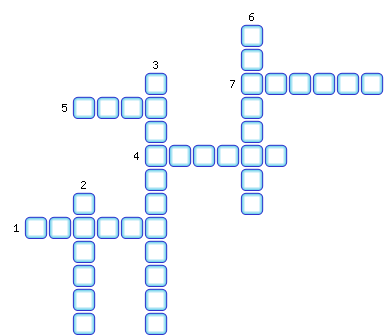 1. Расстояние от центра Земли до экватора [...], чем расстояние до полюса.2. Модель земного шара.3. Снимки, которые являются наиболее достоверными о шарообразности Земли.4. Кто составляет 5/6 объёма Земли?5. Часть земного шара, имеющая наиболее высокую температуру.6. Она достигает глубины 15 километров.7. Где расположен на глобусе Северный полюс?ОТВЕТЫ:1. Больше
2. Глобус
3. Космические
4. Мантия
5. Ядро
6. Скважина
7. Вверху